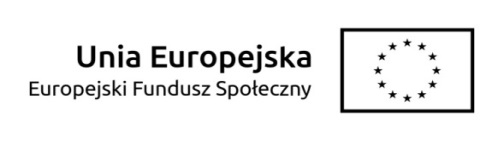 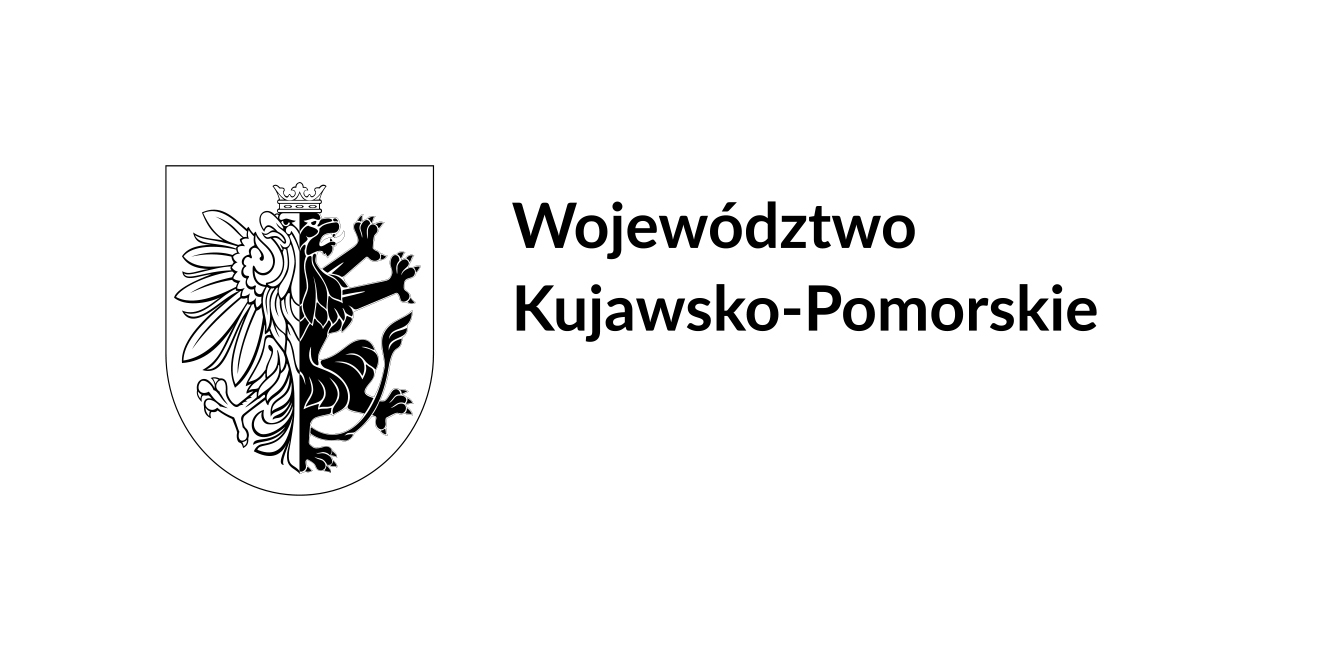 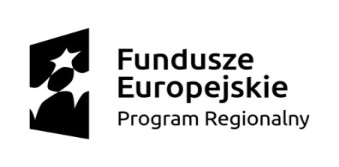 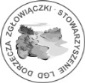 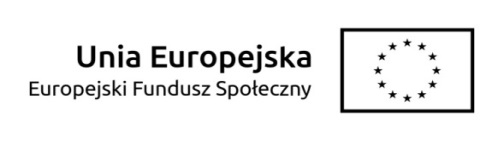 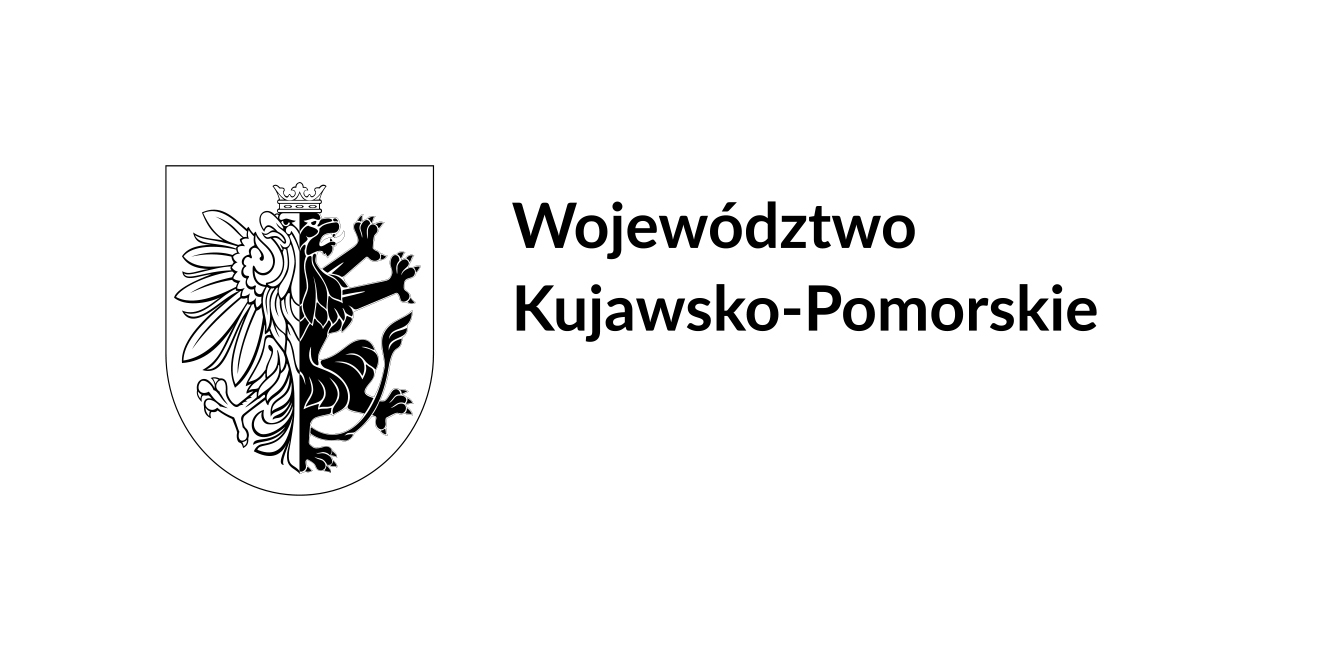 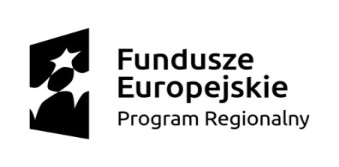 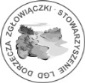 Załącznik nr 5 - Źródła finansowania projektu;ŹRÓDŁA FINANSOWANIA PROJEKTULP.NAZWA ŹRÓDŁA FINANSOWANIA WYDATKÓW:WYDATKI KWALIFIKOWALNE1ŚRODKI UNIJNE (GRANT):2KRAJOWE ŚRODKI PUBLICZNE (WKŁAD WŁASNY), W TYM:2.1BUDŻET PAŃSTWA2.2BUDŻET JST2.3INNE KRAJOWE ŚRODKI PUBLICZNE2.3.1FUNDUSZ PRACY2.3.2PAŃSTWOWY FUNDUSZ REHABILITACJI OSÓB NIEPEŁNOSPRAWNYCH2.3.3INNE3PRYWATNE (WKŁAD WŁASNY):4SUMA…………………………………………….……………………………………………….             MIEJSCOWOŚĆ I DATA              PODPIS I PIECZĘĆ